Sample Mesopotamia Notes- The Fertile CrescentCitiesCities built around a public courtyardSquare houses made of mud bricksNarrow streets, flushable toiletsEconomy (Job Specialization/trade) potters, carpenters, metal workers, basket weavers, jewelers produced goodsfarmers raised cattle, sheep, goats, and pigs for meat milk, leather, woolthey grew wheat, barley, fruit trees, garden veggetables like cucumbers, peas, onions, lettucetraded crops and clothGovernmentRuled by kings- mighty men with the strongest armyAlso governed by lawsCode of Hammurabi- first legal code that was written and postedDisplayed on large black stones called stelasProduced by Babylonian king HammurabiExamples of laws- business partnerships, divorce laws, laws about loaning moneylaws to punish those who harmed others (the carpenter who builds a shoddy house, doctor who kills a patient)ReligionPolytheistic- belief in multiple godsBelieved in gods that were human in form with supernatural powersGave offerings to the gods to win their favorThere were good gods and bad demons Ziggurats- temples built to worship and bring offerings to the gods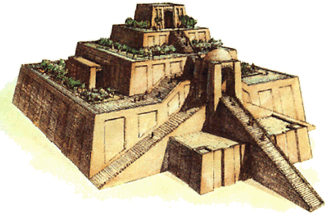 Look like a layered cake, or stepped pyramid Social organization1 Kings and their families2 landowners, military, priests3 scribes, craftsmen, merchants4 farmers and herdsmen5 slavesArts and architectureUsed the arch in doorwaysStringed instrumentsHanging gardens of BabylonWeapons of war- wheel, chariot, armored “car,” underwater breathing deviceAstronomy- recorded positions of stars and named constellationsPublic worksIrrigation systemsCentral planning of citiesWritingDeveloped first in Sumer as a means of keeping track of farmers crops and herds, tallying shares to divide among workers and offerings to the gods. Writing began as a series of pictures which were simplified and eventually become symbols.  Sumerians used a system of wedge- shaped writing symbols known as cuneiformThey wrote with a stylus made from a reed onto a clay tabletEpic of Gilgamesh- Mesopotamian myth that centers on stories of the half-god, half-human hero Gilgamesh.  Stories from the Epic of G- conquers an evil demon, spurns the female goddess of love and war who sends a bull to trample Gilgamesh, but is defeated.  Records the event of a catastrophic flood which is survived by a man who escapes by placing his family and animals in a boat.  Gilgamesh searches for immortality, and decides that he must be content to do good with the time that he hasUsed a base ten numbering system, developed a symbol for zero, and also used a base 60 counting system, reflected in our measurement of seconds, minutes, and hours, as well as the number of degrees in a circle